TRIZ Master- Valeri V. Souchkov  (蘇聯裔荷蘭籍)【現職】ICG Training & Consulting國際TRIZ訓練中心創辦人，並任訓練中心主席ICG Training & Consulting, Enschede, The Netherlands.Founder, Managing Director, Trainer, Consultant, Developer Development of TRIZ and xTRIZ tools and xTRIZ framework establishing a Process of Systematic Innovation with TRIZ.Training and consulting customers on TRIZ and xTRIZ worldwide.Establishing and chairing the International TRIZ Training Centre.Publications related to TRIZ, innovation and creativity.Worldwide promotion of TRIZ.國際萃智TRIZ協會 TRIZ Association (MATRIZ) 研究與發展主席Member of the Global R&D Council of the International TRIZ Association (MATRIZ), head of the Group of TRIZ Research and Developments Coordination.推廣萃智創新手法與工具，建議系統性創新流程培訓世界各地專業萃智(TRIZ)人才與擔任企業萃智(TRIZ)顧問定期公開發表萃智(TRIZ)、創新與創意相關領域期刊荷蘭知名大學-屯特大學 (University of Twente) 特聘講師Invited Lecturer of University of Twente, Enschede, The Netherlands.Training all categories of students in TRIZ. Assisting students in performing M.Sc. projects with TRIZ.【學歷】白俄羅斯國立信息技術無線電電子大學電子工程設計碩士2013 年榮獲國際萃智TRIZ協會頒證為 TRIZ Master (萃智大師)【經歷】曾輔導超過56個許多知名企業於創新解決問題與新產品開發相關專案POSCO(浦項鋼鐵)、Unilever(聯合利華公司)、ING (安泰投信)、Philips (飛利浦照明)、SHELL (殼牌)、SECO (山高)、ASML(艾司摩爾)、LG集團(樂喜金星集團)、DSM(帝斯曼)...等。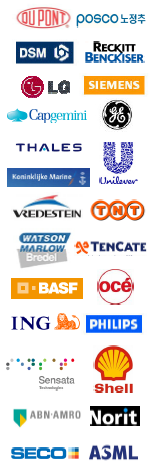 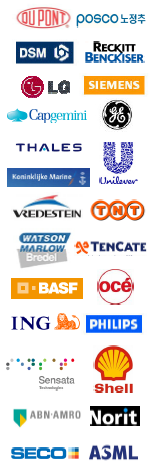 培訓超過 4,000位萃智(TRIZ)專業人才，遍布全世界60多個國家曾教授超過168堂商業管理系統性創新 & 科技工程相關課程影片觀賞- Valeri V. Souchkov TRIZ 基本介紹影片【著作】總共有75篇著作；其中67篇為萃智創新(TRIZ)相關著作書籍：2本 課程教材：4本國際會議與期刊：38篇白皮書：24篇• In 2010, co-authored the book "Systematische Innovation: TRIZ-Anwendung in der Produkt- und Prozessentwicklung" (ISBN 978-3446421325) published by Hanser Verlag, Germany.• In 1999 edited, adapted and published the book "TRIZ: The Right Solution at The Right Time" (ISBN 90-80468010) by Yuri Salamatov, Ph.D which has been considered one of the bestselling books on TRIZ worldwide, and was translated to Japanese by Mitsubishi Research Institute.• In 1998 authored the monograph "Knowledge Based Support for Innovative Engineering Design" which summarized the results of the research project on modeling sharable physical knowledge for innovation.